IJS 2nd Grade Supply List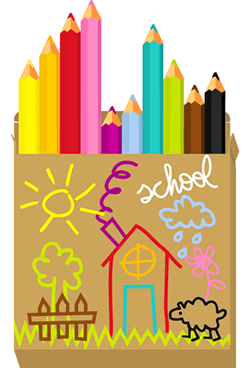 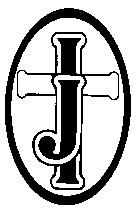 2016-2017All children need the following supplies:2 pocket folders (no Trapper Keepers or binders)6 sharpened pencils with erasersPink  erasers1 box of crayons (24 count)one pair of pointy scissorspencil box2 correcting pencils/pens (red)4 glue sticks1 6 inch ruler (inches and centimeters)1 one subject notebook2 dry erase markers1 sock for for cleaning white boards1 placemat (smooth plastic)1 box of tissues1 roll of paper towelsbackpackClorex Wipes 2 reams of all purpose copy paperPlease note: These supplies should be replenished as needed. 